Rīgas valstspilsētas pašvaldības Ārtelpas un mobilitātes departamenta direktoram .....................................................................	..........................................................................................................................................……………………………………………..                                                                    (jurid.pers.- nosaukums, reģ.Nr., adrese, tālr., e-pastsfiz.pers.-vārds, uzvārds, adrese, tālr., e-pasts)                      Iesniegums..............................................................................................................................................................................................................................................................................................................................................................................................................................................................................................................................................................................................................................................................................................................................................................................................................................................................................................................................................................................................................................................................................................................................................................................................................................................................................................................................................................................................................................................................................................................................................................................................................................................................................................................................................................................................................................................................................................................................................................................................................................................................................................................................................................................................................................................................................………………………………………………………………………………………………........................................................................................................................................................................................................................................................................................................................................................................................................................................................Informācija par personas datu apstrādiPārzinis personas datu apstrādei - Rīgas valstspilsētas pašvaldība (iestāde - Rīgas valstspilsētas pašvaldības Ārtelpas un mobilitātes departaments), adrese: Ģertrūdes iela 36, Rīga, LV-1011, tālrunis: 67012701, elektroniskā pasta adrese: amd@riga.lv.Personas datu aizsardzības speciālists – Rīgas valstspilsētas pašvaldības Centrālās administrācijas Datu aizsardzības un informācijas tehnoloģiju un drošības centrs, adrese: Dzirciema iela 28, Rīga, LV-1007, elektroniskā pasta adrese: dac@riga.lv .Iesniegumu iesniedz un ar informāciju par personas datu apstrādi iepazinos : ___________________________________________________________________________(paraksts, atšifrējums, datums)Detalizētāka informācija par Jūsu datu apstrādi ir pieejama šeit: https://www.rdsd.lv/informacija/informacija-par-personas-datu-apstradi.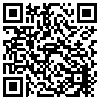 